Приложение 1Задание. На места пропусков впишите номер рисунка.Выполнение команды на линию огня («К бою лежа») Прием («к бою») выполняется по команде, например: на  линию огня  («К БОЮ») или «Рядовой такой-то») – ЛОЖИСЬ (К БОЮ)!Порядок выполнения упражнения:получить на пункте боевого питания магазин с боевыми патронами, положить его в подсумок для магазинов (справа) патронами вниз;встать на исходный рубеж, сохраняя строевую стойку;взять автомат в правую руку как удобнее (рис. ____), сделать шаг правой ногой вперед и несколько вправо, одновременно наклонить корпус вперед, опуститься на правое колено и поставить левую руку на землю впереди себя пальцами вправо (рис. _____); опираясь последовательно на бедро левой ноги и предплечье левой руки, лечь на левый бок пристегнуть магазин и быстро повернуться на живот, одновременно слегка раскинуть ноги в стороны носками наружу, голову пригнуть (рис. ____);прицелится и по команде «огонь» произвести выстрел (рис. ___);доложить руководителю «стрельбу закончил»;после команды «разрежай» - отстегнуть магазин и проверить: нет ли патрона в патроннике, поставить оружие на предохранитель;подтянуть обе руки на уровень груди, удерживая оружие в правой руке, а магазин в левой, одновременно свести ноги вместе, смотреть перед собой (рис. ____);по команде «встать» - резко встать, выпрямляя руки, оторвать грудь от земли и вынести правую (левую) ногу вперед (рис. ___); быстро подняться (выпрямиться), принять строевую стойку;по команде «оружие к осмотру» взять автомат и магазин в левую руку, снять с предохранителя оттянуть затвор и удерживать до команды «осмотрено»;после сделать спуск курка, присоединить магазин, взять оружие на плече и принять строевую стойку.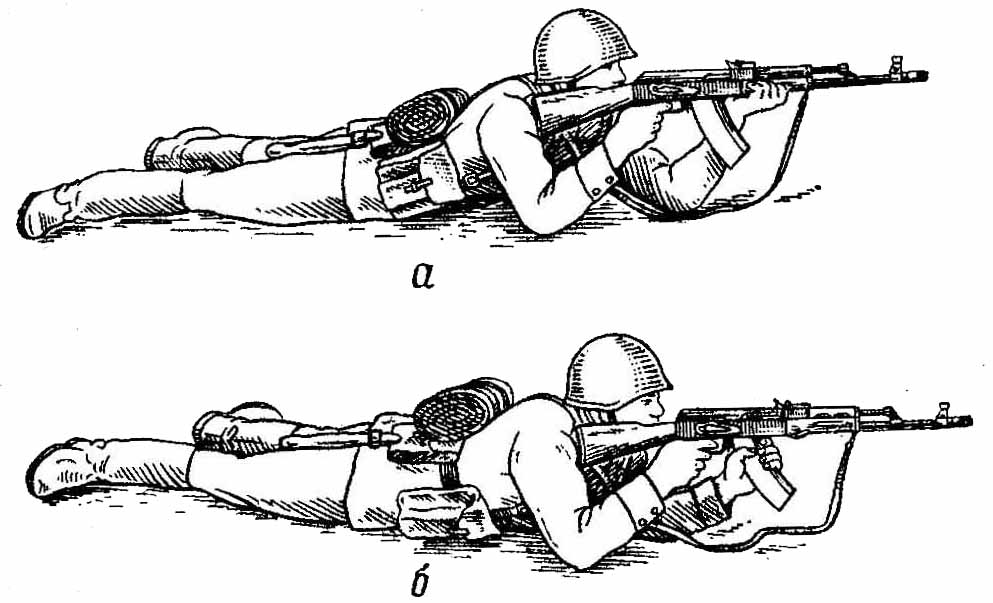 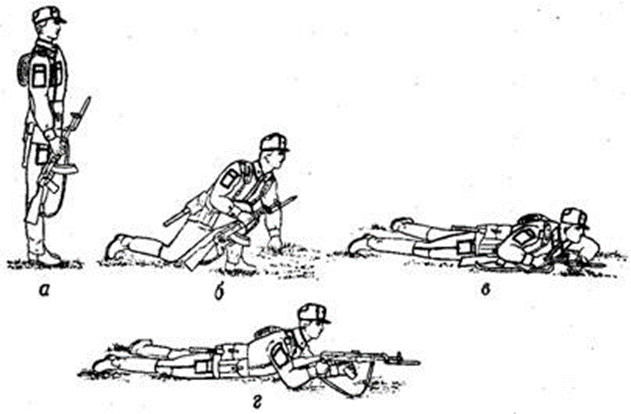                                   рис.2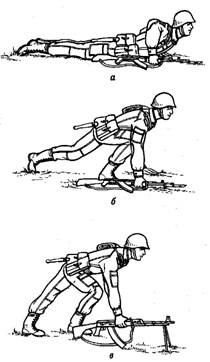                           рис. 1            рис. 3